Задания для детей подготовительного возрастаДоговори последний слогВа-ва ва  заболела голо…Си-си-си в нашей речке  кара…Ся-ся-ся мы поймали кара..Су-су-су  волка видели в ле…Сы-сы-сы есть лисята у ли…Со-со-со у машины коле…Ля-ля-ля очень черная  зем…Лю-лю-лю маму я люб…Да-да-да мы играем в горо…Щи-щи-щи собираем ово…Ка-ка-ка мы увидели жу…Ку-ку-ку сидит белка на су…Ля-ля-ля мы садили топо…Шу-шу-шу хлеб никак не отку….Обведи  картинки, которые начинаются на гласный звук, раскрась картинки по желаниюЗадания для детей старшего возраста♦ ЧистоговоркиСа-са-са, к нам летит оса.Са-са-са, в лесу живет лиса.Са-са-са, у Сони русая коса.Со-со-со, укатилось колесо.Сы-сы-сы, вот стоят весы.Сы-сы-сы, у нас теплые носы.Су-су-су, я суп несу.Су-су-су, стадо я пасу.Ас-ас-ас, мы любим квас.Произнеси слова! Как они все заканчиваютсяСлова произноси по частям: маль-чик, мя-чик…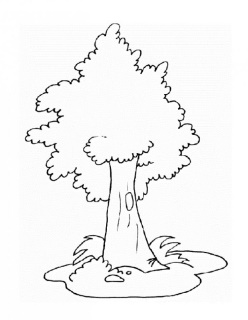 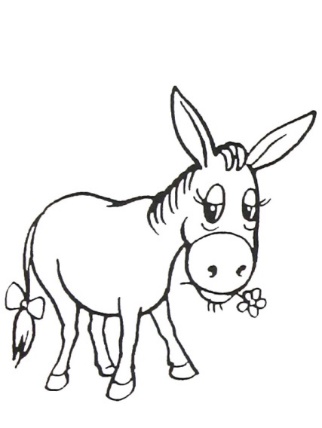 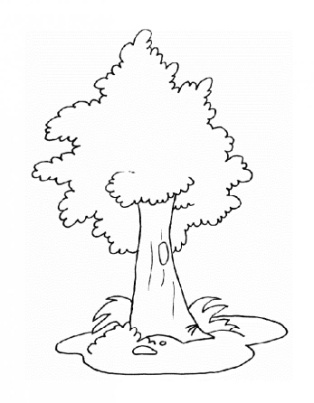 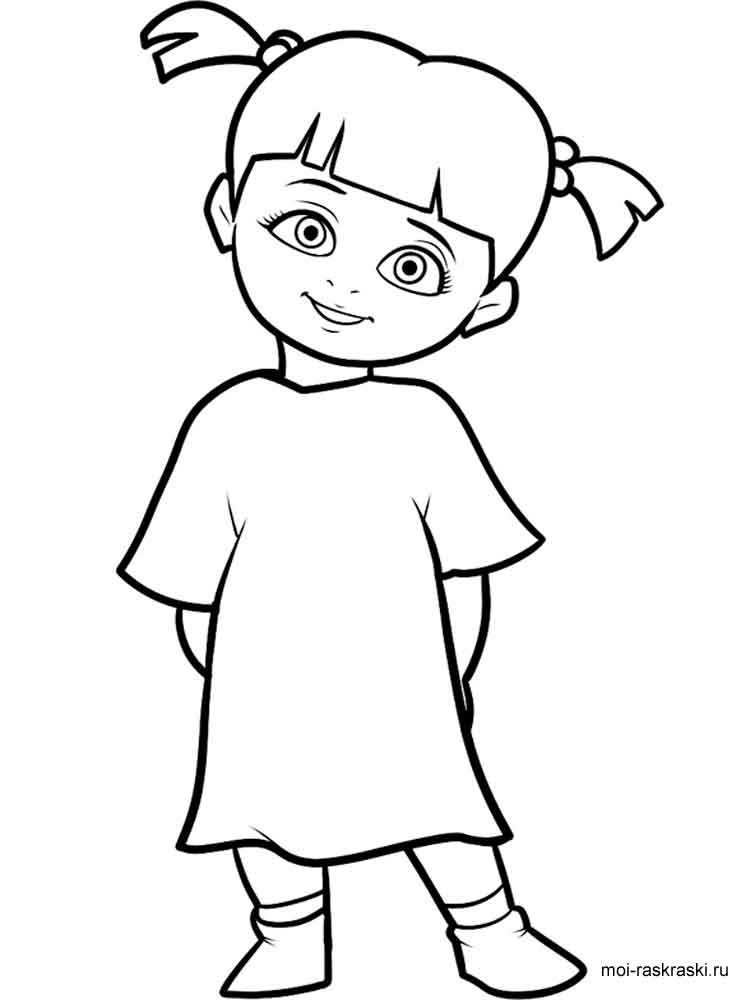 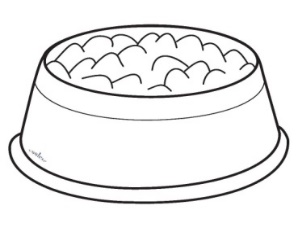 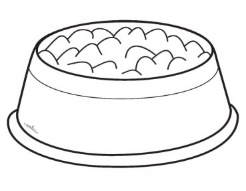 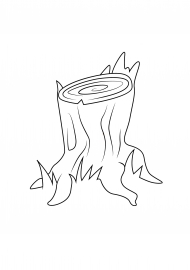 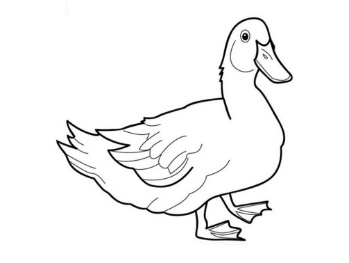 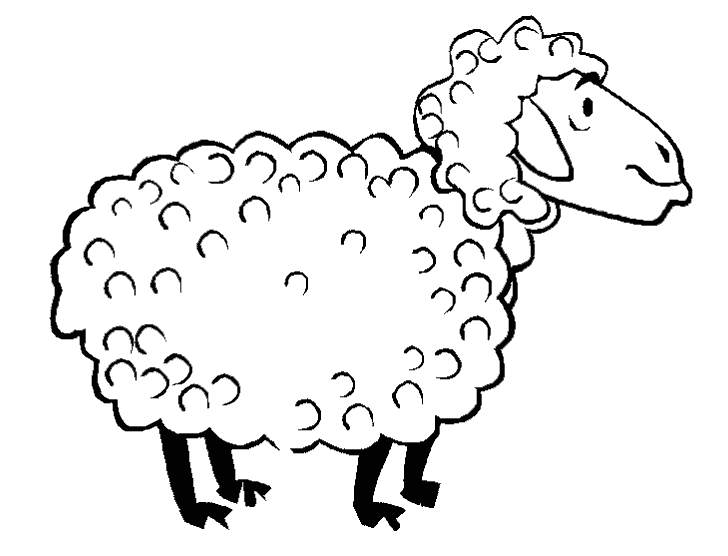 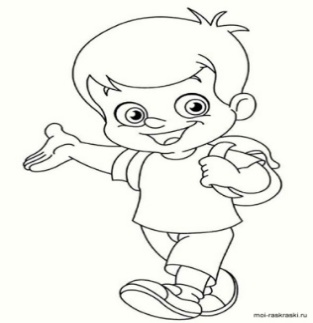 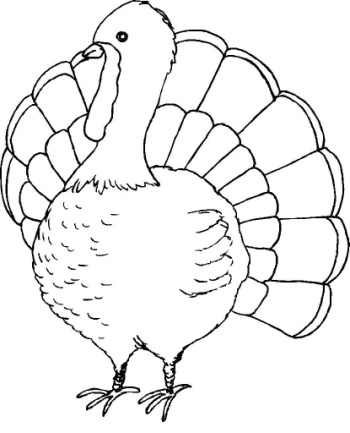 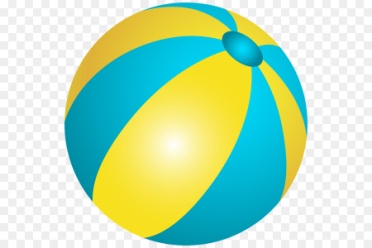 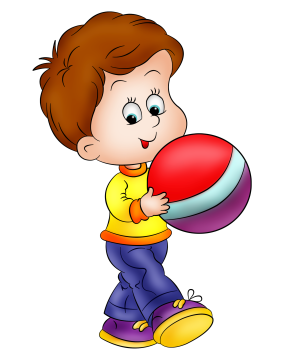 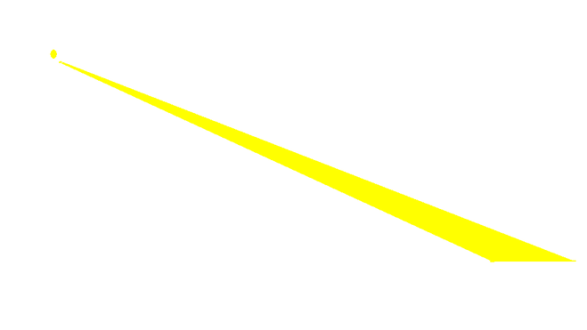 ЧИК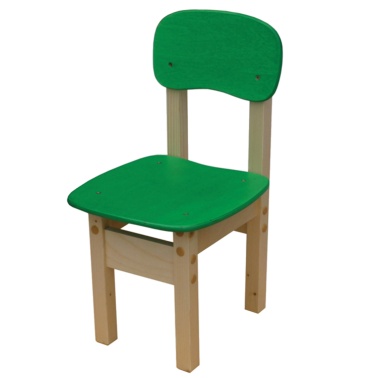 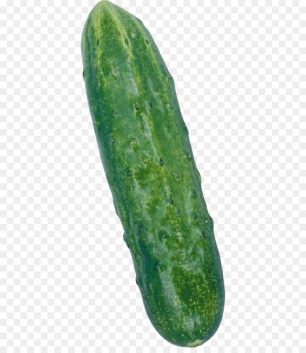 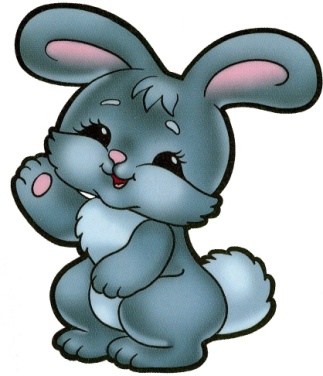 